Zelené obstarávanie a úradovanie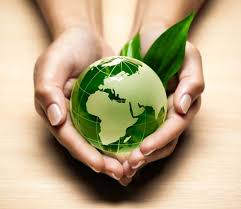 Kladné a záporné príklady:-na škole je zavedené povinné prezúvanie
-používať papier z obidvoch strán! Nie len z jednej strany 
-nákup výrobkov slovenskej produkcie 
-veľkoobjemové nákupy 
-používanie ekologických čistiacich prostriedkov 
-recyklovanie/triedenie odpadu je veľmi dôležité 
-znižovanie negatívneho vplyvu na životné prostredie vplyvom podpory environmentálnej šetrnej výroby a služieb  -plytvanie papierom 
-málo ľudí používa ekologické čistiace prostriedky v domácnosti
-v školách nie je zavedený dostatočný pitný režim 
-na školách sa málo učí o zelenom obstarávaní 
-málo ľudí triedi odpad a nerecykluje ho
-ľudia znečisťujú  životné prostredie (vyhadzujú do prírody odpadky) ZELENÉ OBSTARÁVANIE = obstarávanie (nakupovanie) tovarov a služieb, berúce do úvahy vplyv vybraného tovaru a služieb na životné prostredie. Uprednostňované sú tovary a služby, ktorých negatívny vplyv na životné prostredie je čo najmenší. ZELENÉ ÚRADOVANIE = environmentálne vhodné správanie inštitúcií- úradov, škôl, ale aj samostatných podnikov. Zelené úradovanie zahŕňa systematické opatrenia zamerané na samotnú prevádzku (napr. cielené úspory energie, environmentálne vhodné čistenie), rovnako ako na oblasť verejného obstarávania (nákupu a zásobovania).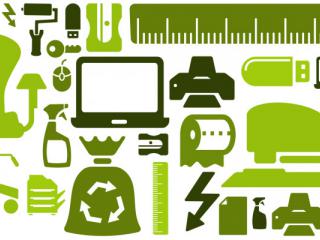 Veronika Zvolenská 